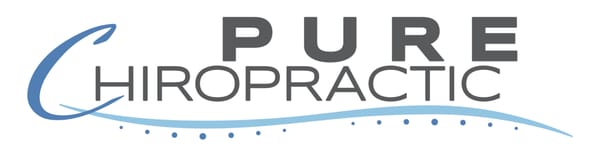 Health Information FormConfidential Practice Member InformationThis information is confidential. If we do not sincerely believe your problem will respond favorably, we will not be able to accept your case. We will refer you to a health professional we believe will help you. In order for us to understand your health problems properly, please complete this form neatly, accurately, and completely.Name: _______________________________________________________________Today’s Date: _____/_____/_______	If practice member is a minor, parents name(s): ____________________________________________Emergency Contact: _______________________________________ Phone: ____________________________________ Date of Birth: ______/______/______   Age: ________   Male/Female	Address: _________________________________________ City: __________________ State: _______ ZIP: ___________Home Phone: ____________________________________ Cell Phone: _________________________________________Email Address: __________________________________________________________________________________________Occupation: ______________________________________ Employer’s Name: _________________________________Single/ Married/ Divorced/ Widowed	Spouse’s Name: ______________________________________Number of Children: ________ Names & Ages: _________________________________________________________	___________________________________________________________________________________________________________Who can we thank for referring you? _________________________________________________________________Have you previously been to a Chiropractor?  Y/N Name of office: ________________________________Date of last chiropractic adjustment? _________________Date of last spinal x-rays: __________________ Health Concerns:**WOMEN ONLY** For x-ray purposes, is there any possibility that you could be pregnant? YES/NO If yes, how far along are you? __________________________ Due Date: __________________________How do your health concerns affect your daily life (brushing teeth, getting dressed, etc.)? _________________________________________________________________________________________________________What are your health goals? How will they change your life once attained? __________________________________________________________________________________________________________      	What makes your complaint worse?    	   Nothing    Working     Standing     Sitting     Exercise (Moving)    Sleeping     	  If other, please explain: 			            __________________________________________________________________________________________________________       	Have you seen anyone else for this health concern? (MD, PT, Chiro, etc.) If so, who and when?           ___________________________________________________________________________________________________________     	Please list all over the counter & prescription medications you take/ last round of antibiotics:						            ___________________________________________________________________________________________________________	                   						           ___________________________________________________________________________________________________________	            		           ____________________________________________________________________________________________________________     	Please list all traumas (broken bones, surgeries, auto accidents, hospitalizations) and when:			      	__________________________________________________________________________________________________________			    	__________________________________________________________________________________________________________     	Social History: DO YOU…	 	SMOKE?   Y / N       HOW OFTEN? _________________________					            EXERCISE?  Y / N    HOW OFTEN? _________________________   MILD / MODERATE /INTENSE				             Please check off any of the conditions below that you (or your family) have or have had in 	   								            the past:	 INFORMED CONSENTYou have a right, as a patient, to be informed about the condition of your health and the recommended care and treatment to be provided to you so that you can make the decision whether to undergo such care with full knowledge of the known risks.  This information is intended to make you better informed in order that you can knowledgeably give or withhold your consent.INTRODUCTIONChiropractic is predicated on the science which concerns itself with the relationship between structures (primarily the spine) and function (primarily of the nerve system) of the body and how this relationship can affect the restoration and preservation of health.  The following information is routinely furnished to all who consider Chiropractic care and treatment in this clinic.THE NATURE AND PURPOSE OF CHIROPRACTICAdjustments are made by Chiropractors to correct spinal and extremity joint subluxations.  One of the most common disturbances to the nerve system is the vertebral subluxation.  This condition is where one or more vertebra in the spine is misaligned sufficiently to cause interference and/or irritation to the nerve system.  The primary goal in Chiropractic health care is the removal of nerve interference caused by subluxation.A Chiropractic examination will be undergone which may include spinal and physical examination, orthopedic and neurological testing, palpation, specialized instrumentation, and radiological examination (x-rays).  The Chiropractic adjustment is the application of a precise, high velocity movement of the spine over a very short distance.  There are several different methods or techniques by which the Chiropractic adjustment is delivered.  Chiropractic adjustments can be delivered by hand, but will be delivered using an instrument or other specialized equipment at Pure Chiropractic.CONSENT FOR CHIROPRACTIC CAREI have been informed of the nature and purpose of Chiropractic care, the possible consequences of care, and the risks of care, including the risk that care may not accomplish the desired objective.  I have been advised of the possible consequences if no care is received.  I acknowledge that no guarantees have been made to me concerning the results of the care and treatment.HAVING THIS KNOWLEDGE, I KNOWINGLY AUTHORIZE PURE CHIROPRACTIC TO PROCEED WITH CHIROPRACTIC CARE AND TREATMENT.                                                                                                          _________________________	___________          ______________________________Patient Signature        		Date		        Witness SignatureThis notice was published and becomes effective on/or before April 14, 2003We are required by law to maintain the privacy of and provide individuals with this notice of our legal duties and privacy practices with respect to protected health information.  If you have any objections to this form, please ask to speak with our HIPAA Compliance Officer in person or by phone at our main phone number._______________________________________                                             ________________________________Signature                                                                                                                  DateModel ReleaseFor valuable consideration received, I hereby grant to Pure Chiropractic the irrevocable and unrestricted right to use and publish photographs of me, or in which I may be included, for editorial trade, advertising and any other purpose and in any manner and medium; and to alter the same without restriction.  I hereby release photographer and her legal representatives and assigns from all claims and liability relating to said photographs.Print Name ________________________________________________Signature ___________________________________________________IF THIS HEALTH PROFILE IS FOR A MINOR/CHILD, PLEASE FILL OUT AND SIGN BELOWWRITTEN CONSENT FOR A CHILD/MINOR	          NAME OF PATIENT WHO IS A MINOR/CHILD:____________________________________		          I authorize the staff at Pure Chiropractic to perform diagnostic procedures, radiographic   		          evaluations, render chiropractic care and perform chiropractic adjustments to my minor/child.			          As of this date, I have legal right to select and authorize health care services for my                 		          minor/child. If my authority to authorize care is revoked or altered, I will immediately notify                      		          Pure Chiropractic. 				          Guardian Signature: _______________________________________________Date:  ____________________________           Guardian’s Relationship to Minor/Child___________________________________________           Witness Signature (office staff) _____________________________________________________Bottom of FormYourselfSpouseChildrenMotherFatherAllergiesAnxietyAsthmaArthritisTMJAcid RefluxEpilepsyUlcersDizzinessHeadachesVertigoNervousnessAbnormal MenstrualNauseaLupusFatiguePsoriasisNumbnessEar InfectionsMigrainesSinusKidney ConditionLiver DiseaseFaintingDisc ProblemsStiffnessIrritable BowelStomach Condition